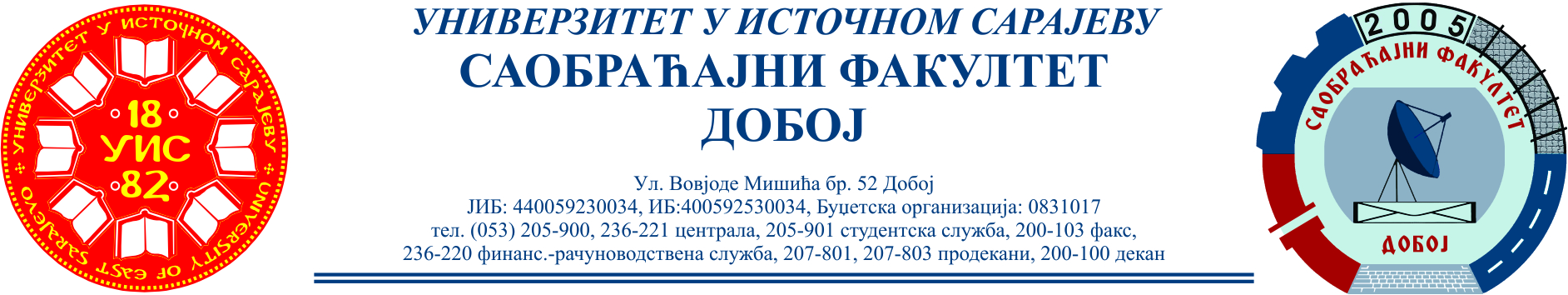 SAOBRAĆAJNI ODSIJEK		     SMJER: SVI SMJEROVI                            Školska godina: 2020/2021Predmet: TRANSPORTNA SREDSTVA I UREĐAJI RJEŠENJA ISPITNIH ZADATAKA DEVETOG ISPITNOG  ROKA zakazan za  15.10.2021.god.- održan 18.10.2021. godine ZADATAK 1:  Teretno motorno vozilo tipa „Iveco 50C14“ sopstvene mase  m=500 [kg] kreće se brzinom po suvom horizontalnom putu. Dimenzije pneumatika vozila su 7,00-20 sa dubinom šare od 6-7 [mm]. Koordinate težišta praznog vozila su lp = 1,3 [m],  l = 2,5 [m] ; i  ht =0,65 [m].     Poznato je:   ; Potrebno je odrediti: pojedinačne otpore i potrebnu vučnu silu, obrtni moment i stvarnu vučnu silu na pogonskim točkovima, višak vučne sile  i masu m' prikolice?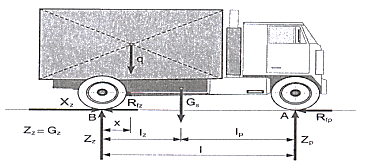 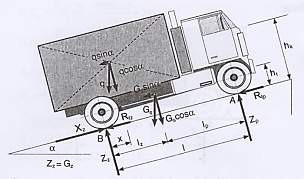             Šema sila koje djeluju na vozilo Vučna sila je: Obrtni moment je: Vučna sila je: Višak vučne sile je: Težina prikolice je: ZADATAK 2: Putničko motorno vozilo Mazda „323 F“ mase 1500 [kg] iz stanja mirovanja do brzine od 100 [km/h] postiže za vrijeme od 10 [s] na horizontalnom putu. Ukoliko zanemarimo otpor kotrljanja i otpor vazduha potrebno je izračunati konstantnu silu F (F0) koja ubrzava vozilo datim ubrzanjem? 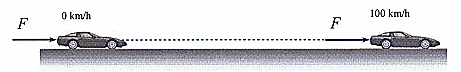                    Putničko voziloKoristeći II. Njutnov zakon da je  iz kojeg izvlačimo da je , a takođe je:Uvrstimo li relaciju za ubrzanje u jednačinu brzine jednolikog ubrzanog kretanja dobijemo: Uvrstimo li:   da bismo dobili F potrebno je usaglasiti mjerne jedinice.ZADATAK  3.Uz broj  pozicije navesti nazive elemenata jednodiskonske spojnice: 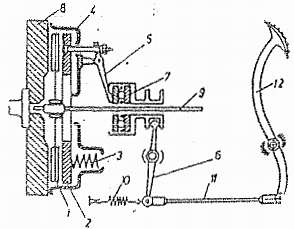 frikcioni disk, 2. potisna ploča, 3. opruga, 4. kućište spojnice (poklopac), 5. poluga, 6. komandni mehanizam, 7. potisni ležaj, 8. zamajac, 9. spojničko vratilo (ulazno vratilo mjenjačkog prenosnika), 10. povratne opruge, 11. štelujuće uže ili poluga i 12. potisna papuča (nagazna poluga)                                                                                                    Rješenja zadataka izradio  predmetni profesor:                                                                                                                                                                                                                                   Prof. dr Zdravko B. Nunić